А знаете ли вы, что:Какой российский город назван «в честь» древнейшего компьютера? (Абакан, столица Респубики Хакасия.Абак – счёты в Древней Греции, Древнем Риме, а затем в Западной Европе)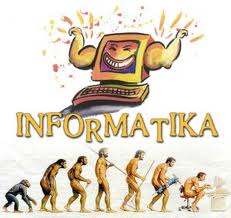 Если бы осьминоги умели считать, то какой бы системой счисления они пользовались? (восьмеричной)Почему все шалуны очень хорошо и быстро считают? (Потому, что внутри каждого шалуна находится АЛУ – арифметико-логическое устройство: шАЛУн.)Название какого узла устройств ЭВМ частенько выкрикивают в театрах на хороших представлениях? (БИС – большая интегральная схема.Бис – обращённый к исполнителю возглас, требующий повторного исполнения.)Какой магнитный носитель имеет форму пиццы? (Гибкий, жёсткий, компакт-диски)Кто жужжит в дисководе? (Овод - дисковод)На рабочем столе одного остроумного программиста есть забавные иконки. Подпись под одной из них заканчивается словами «перед едой». Подпись под другой заканчивается словами «и не вставай». Как начинаются эти подписи и каким устройствам они соответствуют? (Начало первой подписи «Мой компьютер», начало второй подписи «CD».Подписи целиком «Мой компьютер перед едой», «CD и не вставай») 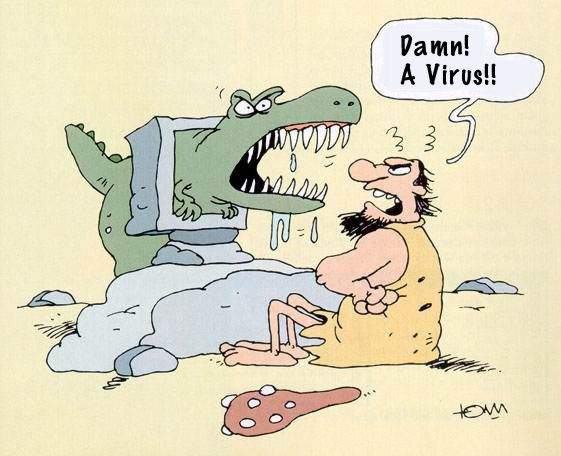 Назовите устройство персонального компьютера от французского кутюрье Кристиана Диора? (Дисковод CD-ROM.CD – инициалы Кристиана Диора – ChristianDior)Закончите переделанную программистами на свой лад известную русскую пословицу: «Семь бед – один …». (Семь бед – один “Reset”.)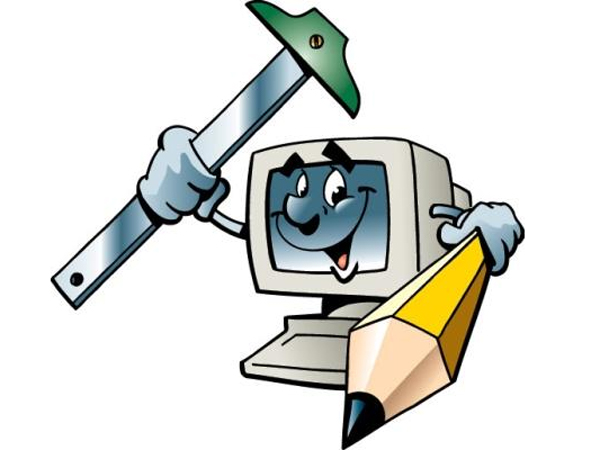 Почему кошки очень любят лизать руки программистам? (потому что их руки пахнут «мышкой».)Какой компьютерный термин английского происхождения при дословном переводе означает “междумордие”? (Интерфейс, от англ. Interface.)У кого метр равен тонне? (У компьютерщиков.“Метром” и “тонной” они называют Мегабайт.)Излюбленное мясное блюдо всех программистов это… (Биточки)Назовите излюбленный напиток компьютерщиков (Сбитень)В каждой современной должно быть как минимум три выхода: главный, запасной и … (выход в Интернет.)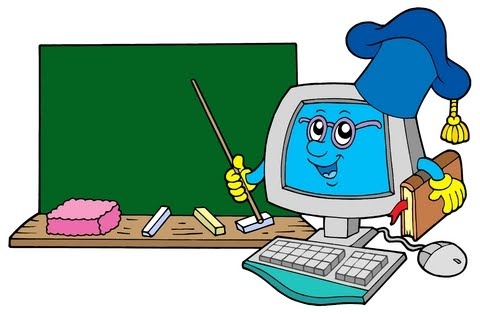 